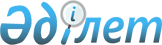 Бюджеттiк қарыздар бойынша есептеу жүргiзу туралыҚазақстан Республикасы Үкiметiнiң Қаулысы 1995 жылғы 21 желтоқсандағы N 1840



          Құқық қорғау ведомстволарының мекемелерi бойынша кәсiпорындар
мен ұйымдардан алған жылу электр қуаты, тамақ өнiмдерi және заттық
мүлiк үшiн пайда болған берешектi қысқарту мақсатында Қазақстан
Республикасының Үкiметi қаулы етедi:




          1. Қазақстан Республикасының Қаржы министрлiгi республикалық
бюджет пен республикалық бюджет алдында салық төлемдерi мен басқа да
борыштық мiндеттемелер бойынша сомасы 101,741 мың теңге (жүз бiр
миллион жетi жүз қырық бiр мың теңге) берешектi, қоса берiлiп
отырған тiзбеге сәйкес, бiр жолғы есептеу жүргiзсiн.




          Осы сома жоғарыда аталған кәсiпорындар мен мекемелерден алынған
жылу электр қуаты, тамақ өнiмдерi, заттық мүлiк үшiн берешектi
өтеуге құқық қорғау органдарын қаржыландыру есебiне есептелсiн.




          2. Берешектi есептеу 1995 жылғы 1 желтоқсандағы жағдай бойынша,
аталған сомаларды бюджеттiң кiрiс және шығыс бөлiктерiнде көрсете
отырып жүргiзiледi.





     Қазақстан Республикасы
      Премьер-Министрiнiң
      бiрiншi орынбасары

                                        Қазақстан Республикасы



                                        Үкiметiнiң 1995 жылғы
                                        21 желтоқсанындағы
                                        N 1840 қаулысына
                                             қосымша











                      Құқық қорғау және қорғаныс ведомстволарын




           қаржыландыру есебiне есептелетiн салық және
           бюджетке төленетiн басқа да мiндеттi төлемдер
           бойынша берешегi бар кәсiпорындар мен ұйымдардың
                          Тiзбесi
                                                     (мың теңге)
____________________________________________________________________
 Кәсiпорындар мен ұйым.| Құқық қорғау және қорғаныс ведомстволарының
дардың атауы, салықтар |____________________________________________
мен республикалық бюд. |Есептеуге|    Соның iшiнде
жет алдындағы басқа да | жататын |__________________________________
борыштық мiндеттемелер.| берешек | IIм  | Iшкi | ҰҚК|Мемлекет.|Халық
     дiң түрi          |         |      |әскер.|    |тiк шека.|соты
                       |         |      |лер бас    |раны қор.|
                       |         |      |басқар.    |ғау жөнiн.
                       |         |      |масы  |    |дегi мем.|
                       |         |      |      |    |лекеттiк |
                       |         |      |      |    |комитет  |
___________________________________________________________________
          1            |    2    |   3  |  4   |  5 |    6    |  7
___________________________________________________________________
"Арна" акционерлiк
сауда компаниясы, Ақтау
қаласы, барлығы           14960    11955   3005
     Оның iшiнде дирек.
тивалық кредит             14960    11955   3005
"АКПО" акционерлiк
қоғамы, Ақтау қаласы,
барлығы:                  32422    32422
 Оның iшiнде кәсiпорын.
дардың өзара қарызының
iшкi республикалық
есептеуiнiң нәтижелерi
бойынша кредит (1994 ж.)  32422    32422
"Дон кен-байыту комби.
наты" акицонерлiк қоғамы,
Хромтау қаласы, барлығы     300                   300
  Оның iшiнде заңды
тұлғалардан алынатын
табыс салығы                300                   300
"Берекелi" акционерлiк
қоғамы, Қостанай қаласы,
барлығы                     2689           2689
   Оның iшiнде
Экономиканы қайта
жаңғырту қоры               783            783
заңды тұлғалардан алына.
тын табыс салығы            129            129
қосымша құнға салынатын
салық                       1003           1003
жол қоры                    774            774
Қазақстан Республикасы -
Ауыл шаруашылығы минис.
трлiгiнiң "Жiгер" акицо.
нерлiк қоғамы, Жамбыл
қаласы, барлығы             828       828
   Оның iшiнде
Экономиканы қайта
жаңғырту қоры               828       828
"Век" ЖШС, Алматы қаласы,
барлығы                     4361                          4361
   Оның iшiнде
қосымша құнға салынатын
салық                       3137                          3137
заңды тұлғалардан алынатын
табыс салығы                1224                          1224
"Жезқазганцветмет" акцио.
нерлiк қоғамы, Жезқазған
қаласы, барлығы             4525                   4525
 Оның iшiнде жер қойнауын
пайдаланушылар салығы       4525                   4525
"Алаугаз" мемлекеттiк
шаруашылық есептегi
компаниясы, Алматы қаласы,
барлығы                     3273    3273
  Оның iшiнде заңды
тұлғалардан алынатын
табыс салығы                3273    3273
Тың кен-химия комбинаты
мемлекеттiк холдинг
компаниясының Степногорск
бiрiккен энергия қызметi
Степногорск қаласы,
барлығы,                    14785   13100          1405         280
  Оның iшнде Экономиканы
қайта жаңғырту қоры         14785   13100          1405          280
"Таң" шағын жеке кәсiпорны,
Қарағанды қаласы, барлығы   23598   23598
  Оның iшiнде:
қосымша құнға салынатын
салық                       15040   15040
заңды тұлғалардан
алынатын табыс салығы       6661    6661
Экономиканы қайта
жаңғырту қоры               1069    1069
Импортталатын тауарларға
акциздер (кеден бажы)       828     828

     Жиыны                 101741  85176   5694  6230   4361     280
      
      


					© 2012. Қазақстан Республикасы Әділет министрлігінің «Қазақстан Республикасының Заңнама және құқықтық ақпарат институты» ШЖҚ РМК
				